Уважаемые коллеги!Департамент сообщает о проведении совещаний по вопросу функционирования Центров образования «Точка роста» в 2023/2024 учебном году по графику: 11 апреля 2023 года в 12:00 - Центры образования «Точка роста», созданные в 2020 году;12 апреля 2023 года в 12:00 - Центры образования «Точка роста», созданные в 2021 году;13 апреля 2023 года в 12:00 - Центры образования «Точка роста», созданные в 2022 году.К участию приглашаются представители органов местного самоуправления, осуществляющих управление в сфере образования, курирующие вопросы создания и функционирования Центров образования «Точка роста», руководители образовательных организаций, в которых  функционируют Центры образования «Точка роста», руководители Центров «Точка роста».Совещания проводятся по адресу: г. Ярославль, ул. Богдановича, д.16, государственное автономное учреждение дополнительного профессионального образования Ярославской области «Институт развития образования».Для более эффективного проведения совещаний просим направить имеющиеся вопросы/проблемы по деятельности Центров образования «Точка роста» в срок до 7 апреля 2023 года на электронный адрес n.bobylewa@mail.ru.Чезлова Ольга Анатольевна (4852) 40-08-92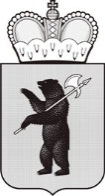 ДЕПАРТАМЕНТ ОБРАЗОВАНИЯЯРОСЛАВСКОЙ ОБЛАСТИСоветская ул., д. . Ярославль, 150000Телефон (4852) 40-18-95Факс (4852) 72-83-81e-mail: dobr@yarregion.ruhttp://yarregion.ru/depts/dobrОКПО 00097608, ОГРН 1027600681195,ИНН / КПП 7604037302 / 760401001__________________№______________На №         от        ДЕПАРТАМЕНТ ОБРАЗОВАНИЯЯРОСЛАВСКОЙ ОБЛАСТИСоветская ул., д. . Ярославль, 150000Телефон (4852) 40-18-95Факс (4852) 72-83-81e-mail: dobr@yarregion.ruhttp://yarregion.ru/depts/dobrОКПО 00097608, ОГРН 1027600681195,ИНН / КПП 7604037302 / 760401001__________________№______________На №         от        Руководителям органов местного самоуправления, осуществляющих управление в сфере образования (по списку рассылки)О проведении совещанийПервый заместитель С.В. Астафьева